Акция «Поздравь ветерана».В рамках празднования Дня Победы в нашей  группе была организована и проведена акция «Поздравь ветерана».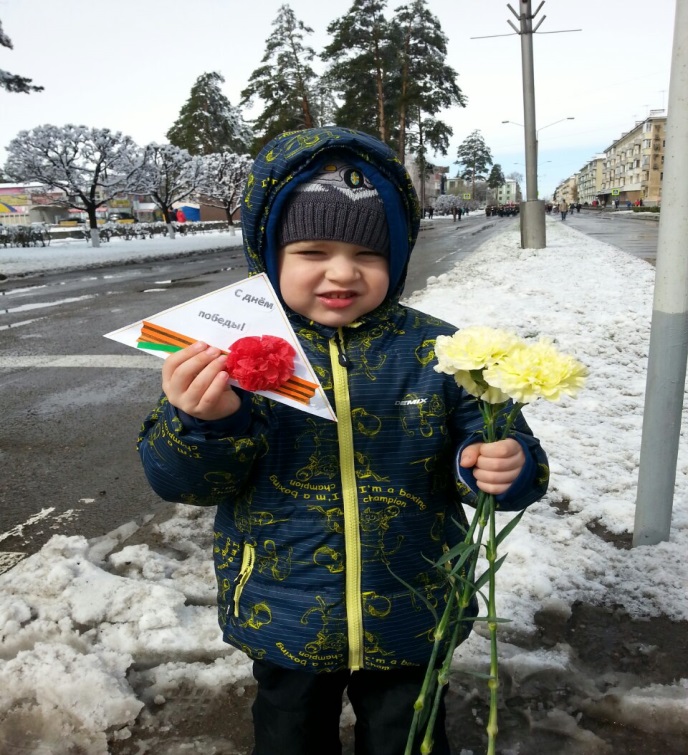 В акции приняли участие дети, родители, воспитатели  группы. Дети совместно с воспитателями приготовили открытки своими руками. Воспитанники с родителями на параде посвященном Дню Победы вручали открытки ветеранам.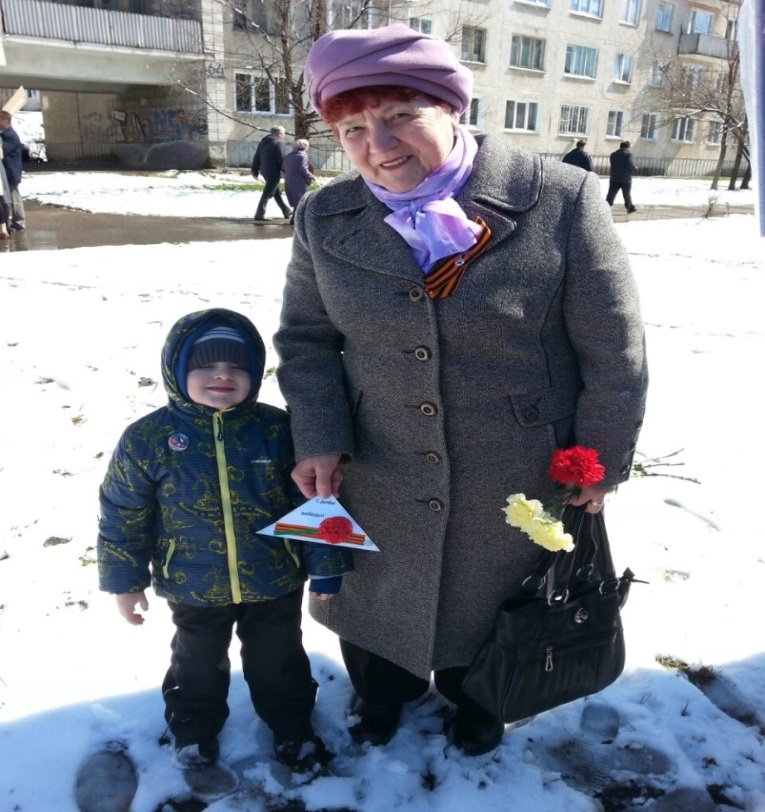 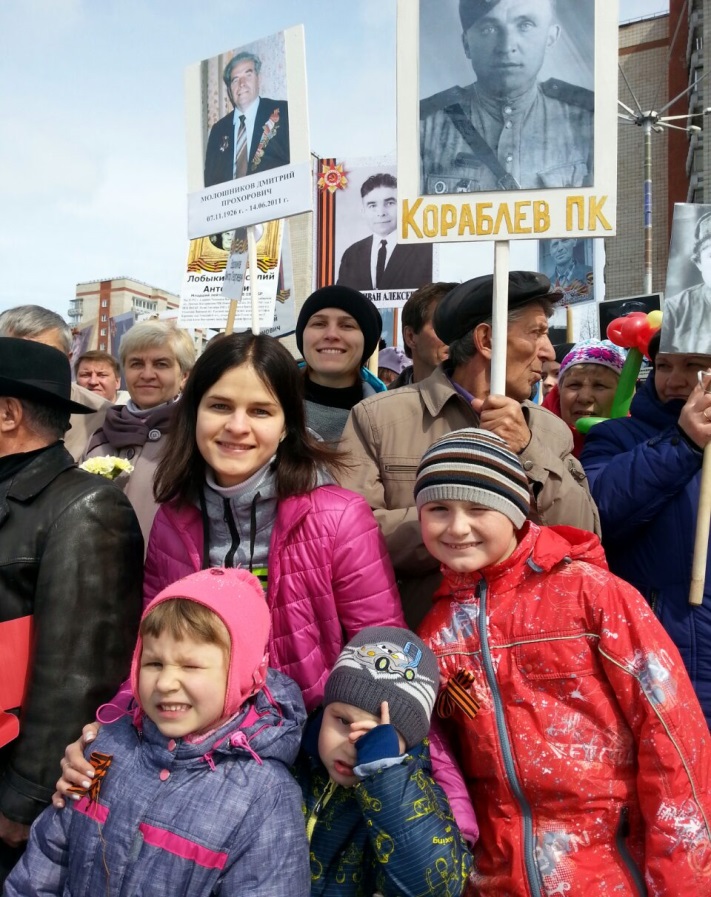 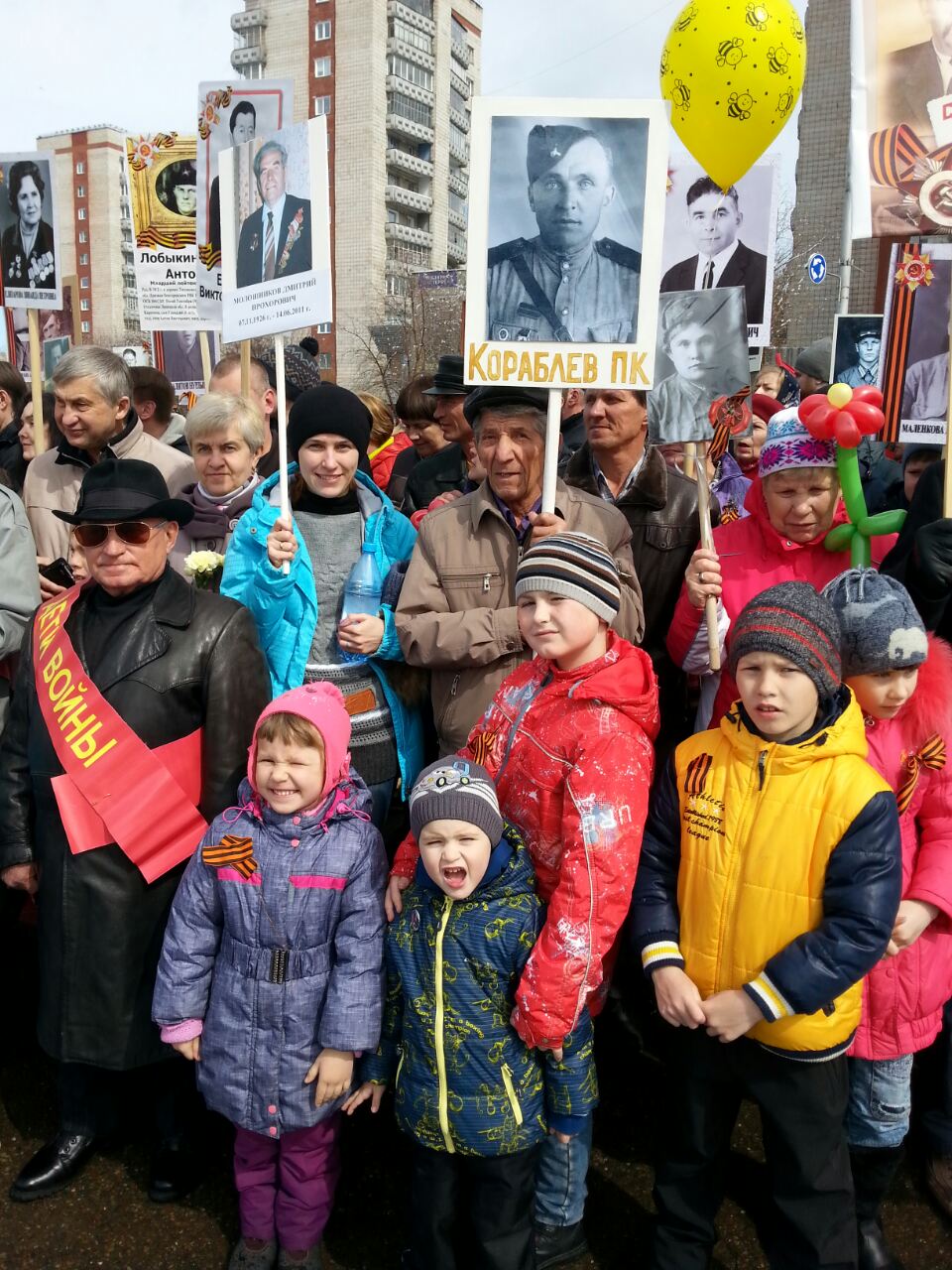 